Groupe de travail sur le développement juridique du système de Madrid concernant l’enregistrement international des marquesDix-septième sessionGenève, 22 – 26 juillet 2019ordre du jouradopté par le groupe de travailOuverture de la sessionÉlection d’un président et de deux vice-présidentsAdoption de l’ordre du jour
	Voir le présent document.Remplacement
	Voir le document MM/LD/WG/17/2.Autres propositions de modification du règlement d’exécution du Protocole relatif à l’Arrangement de Madrid concernant l’enregistrement international des marques
	Voir le document MM/LD/WG/17/3.Conclusions de l’enquête sur les types de marques et modes de représentation acceptables
	Voir le document MM/LD/WG/17/4.Notification de refus provisoire : délai de réponse et modes de calcul de ce délai
	Voir le document MM/LD/WG/17/5.Réduction éventuelle de la période de dépendance
	Voir le document MM/LD/WG/17/6.Options possibles concernant l’introduction de nouvelles langues dans le système de Madrid
	Voir le document MM/LD/WG/17/7 Rev.Modifications éventuelles de la règle 9 du règlement d’exécution commun à l’Arrangement de Madrid concernant l’enregistrement international des marques et au Protocole relatif à cet Arrangement
	Voir le document MM/LD/WG/17/8.Proposition de la délégation de la Suisse
	Voir le document MM/LD/WG/17/9.Proposition des délégations de l'Algérie, de Bahreïn, de l'Égypte, du Maroc, d'Oman, de la République arabe syrienne, du Soudan et de la Tunisie
	Voir le document MM/LD/WG/17/10.Résumé présenté par le présidentClôture de la session[Fin du document]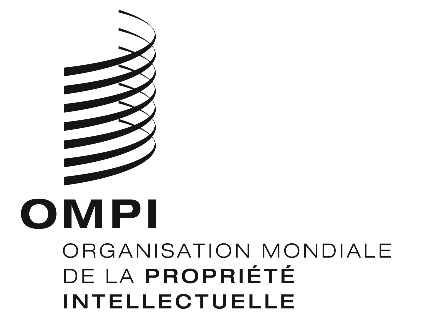 Fmm/Ld/wg/17/1mm/Ld/wg/17/1mm/Ld/wg/17/1ORIGINAL : Anglais ORIGINAL : Anglais ORIGINAL : Anglais DATE : 22 juillet 2019 DATE : 22 juillet 2019 DATE : 22 juillet 2019 